Raspored sati u školskoj godini 2023. /24. 6.b razredNapomena:OSNOVNA ŠKOLA AUGUSTA HARAMBAŠIĆAZAGREB, HARAMBAŠIĆEVA 18satsatponedjeljakutoraksrijedačetvrtakpetakujutro7:107:55matematika dopunska (2) dop geografija (5)dodatna matematika (2) dop povijest (5)ujutro8:008:45hrvatski (4) talijanski (4) sat razrednika (5) matematika (2) priroda (1) ujutro8:509:35hrvatski (4) talijanski (4) matematika (2) hrvatski (4) priroda (1) ujutro9:4510:30matematika (2) geografija (5) TZKengleski (1) informatika (2) ujutro10:4011:25matematika (2) geografija (5) TZKengleski (1) informatika (2) ujutro11:3012:15glazbena k. (5) hrvatski (4) povijest (5) vjeronauk (1) hrvatski (4) ujutro12:2013:05engleski (1) tehnička k. (12) povijest (5) vjeronauk (1) ujutro13:1013:55njemački (14) tehnička k. (12) ujutro14:0014:45njemački (14)dod geografija ujutrosuprotnasmjenapopodnesuprotnasmjena9:45 – 10:30dod geografijapopodne11:3012:15popodne12:2013:05njemački (14)vjeronauk (13)popodne13:1013:55glazbena k. (5) dop geografija vjeronauk (13)informatika (2) popodne14:0014:45matematika (2) talijanski (1) njemački (14)hrvatski (4) informatika (2) popodne14:5015:35matematika (2) talijanski (1) povijest (12) hrvatski (4) engleski (5)popodne15:5016:35povijest (2) hrvatski (4) hrvatski (4) TZKpriroda (1) popodne16:4017:25engleski (5) matematika (2) hrvatski (4) geografija (5) sat razrednika (5)popodne17:3018:15engleski (5) geografija (5) priroda (1) likovna k. (12) popodne18:2019:05dopunska matematika (2) TZKmatematika (2) likovna k. (12) popodne19:1019:55dodatna matematika (2) 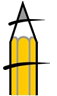 